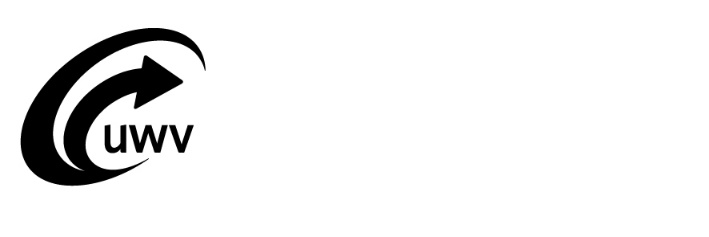 Machtiging arts in bezwaarprocedureMachtiging arts in bezwaarprocedureMachtiging arts in bezwaarprocedureMachtiging arts in bezwaarprocedureMachtiging arts in bezwaarprocedureMachtiging arts in bezwaarprocedureMachtiging arts in bezwaarprocedureDit formulier is de online versie van het formulier bij de brief die wij stuurden nadat u een bezwaar had ingediend. In deze fase van de bezwaarprocedure moet u een arts machtigen. Waarom dit formulierMet dit formulier machtigt u een arts om namens u op te treden in de bezwaarprocedure. De rapporten die de gemachtigde arts opstelt, kunnen in een eventuele beroepszaak aan de rechter worden voorgelegd.Online opsturenU kunt de machtiging met dit formulier online naar ons opsturen. Dit doet u door het formulier te downloaden, in te vullen en binnen 10 werkdagen na ontvangst van de brief te uploaden. Doe dit via Mijn bezwaren in het werkgeversportaal. U hoeft het papieren formulier dan niet naar ons op te sturen.Wilt u de machtiging intrekken? Stuur dan een brief naar het adres van het bezwaarkantoor dat in de brief staat.Dit formulier is de online versie van het formulier bij de brief die wij stuurden nadat u een bezwaar had ingediend. In deze fase van de bezwaarprocedure moet u een arts machtigen. Waarom dit formulierMet dit formulier machtigt u een arts om namens u op te treden in de bezwaarprocedure. De rapporten die de gemachtigde arts opstelt, kunnen in een eventuele beroepszaak aan de rechter worden voorgelegd.Online opsturenU kunt de machtiging met dit formulier online naar ons opsturen. Dit doet u door het formulier te downloaden, in te vullen en binnen 10 werkdagen na ontvangst van de brief te uploaden. Doe dit via Mijn bezwaren in het werkgeversportaal. U hoeft het papieren formulier dan niet naar ons op te sturen.Wilt u de machtiging intrekken? Stuur dan een brief naar het adres van het bezwaarkantoor dat in de brief staat.Dit formulier is de online versie van het formulier bij de brief die wij stuurden nadat u een bezwaar had ingediend. In deze fase van de bezwaarprocedure moet u een arts machtigen. Waarom dit formulierMet dit formulier machtigt u een arts om namens u op te treden in de bezwaarprocedure. De rapporten die de gemachtigde arts opstelt, kunnen in een eventuele beroepszaak aan de rechter worden voorgelegd.Online opsturenU kunt de machtiging met dit formulier online naar ons opsturen. Dit doet u door het formulier te downloaden, in te vullen en binnen 10 werkdagen na ontvangst van de brief te uploaden. Doe dit via Mijn bezwaren in het werkgeversportaal. U hoeft het papieren formulier dan niet naar ons op te sturen.Wilt u de machtiging intrekken? Stuur dan een brief naar het adres van het bezwaarkantoor dat in de brief staat.Dit formulier is de online versie van het formulier bij de brief die wij stuurden nadat u een bezwaar had ingediend. In deze fase van de bezwaarprocedure moet u een arts machtigen. Waarom dit formulierMet dit formulier machtigt u een arts om namens u op te treden in de bezwaarprocedure. De rapporten die de gemachtigde arts opstelt, kunnen in een eventuele beroepszaak aan de rechter worden voorgelegd.Online opsturenU kunt de machtiging met dit formulier online naar ons opsturen. Dit doet u door het formulier te downloaden, in te vullen en binnen 10 werkdagen na ontvangst van de brief te uploaden. Doe dit via Mijn bezwaren in het werkgeversportaal. U hoeft het papieren formulier dan niet naar ons op te sturen.Wilt u de machtiging intrekken? Stuur dan een brief naar het adres van het bezwaarkantoor dat in de brief staat.Dit formulier is de online versie van het formulier bij de brief die wij stuurden nadat u een bezwaar had ingediend. In deze fase van de bezwaarprocedure moet u een arts machtigen. Waarom dit formulierMet dit formulier machtigt u een arts om namens u op te treden in de bezwaarprocedure. De rapporten die de gemachtigde arts opstelt, kunnen in een eventuele beroepszaak aan de rechter worden voorgelegd.Online opsturenU kunt de machtiging met dit formulier online naar ons opsturen. Dit doet u door het formulier te downloaden, in te vullen en binnen 10 werkdagen na ontvangst van de brief te uploaden. Doe dit via Mijn bezwaren in het werkgeversportaal. U hoeft het papieren formulier dan niet naar ons op te sturen.Wilt u de machtiging intrekken? Stuur dan een brief naar het adres van het bezwaarkantoor dat in de brief staat.Dit formulier is de online versie van het formulier bij de brief die wij stuurden nadat u een bezwaar had ingediend. In deze fase van de bezwaarprocedure moet u een arts machtigen. Waarom dit formulierMet dit formulier machtigt u een arts om namens u op te treden in de bezwaarprocedure. De rapporten die de gemachtigde arts opstelt, kunnen in een eventuele beroepszaak aan de rechter worden voorgelegd.Online opsturenU kunt de machtiging met dit formulier online naar ons opsturen. Dit doet u door het formulier te downloaden, in te vullen en binnen 10 werkdagen na ontvangst van de brief te uploaden. Doe dit via Mijn bezwaren in het werkgeversportaal. U hoeft het papieren formulier dan niet naar ons op te sturen.Wilt u de machtiging intrekken? Stuur dan een brief naar het adres van het bezwaarkantoor dat in de brief staat.Dit formulier is de online versie van het formulier bij de brief die wij stuurden nadat u een bezwaar had ingediend. In deze fase van de bezwaarprocedure moet u een arts machtigen. Waarom dit formulierMet dit formulier machtigt u een arts om namens u op te treden in de bezwaarprocedure. De rapporten die de gemachtigde arts opstelt, kunnen in een eventuele beroepszaak aan de rechter worden voorgelegd.Online opsturenU kunt de machtiging met dit formulier online naar ons opsturen. Dit doet u door het formulier te downloaden, in te vullen en binnen 10 werkdagen na ontvangst van de brief te uploaden. Doe dit via Mijn bezwaren in het werkgeversportaal. U hoeft het papieren formulier dan niet naar ons op te sturen.Wilt u de machtiging intrekken? Stuur dan een brief naar het adres van het bezwaarkantoor dat in de brief staat.Dit formulier is de online versie van het formulier bij de brief die wij stuurden nadat u een bezwaar had ingediend. In deze fase van de bezwaarprocedure moet u een arts machtigen. Waarom dit formulierMet dit formulier machtigt u een arts om namens u op te treden in de bezwaarprocedure. De rapporten die de gemachtigde arts opstelt, kunnen in een eventuele beroepszaak aan de rechter worden voorgelegd.Online opsturenU kunt de machtiging met dit formulier online naar ons opsturen. Dit doet u door het formulier te downloaden, in te vullen en binnen 10 werkdagen na ontvangst van de brief te uploaden. Doe dit via Mijn bezwaren in het werkgeversportaal. U hoeft het papieren formulier dan niet naar ons op te sturen.Wilt u de machtiging intrekken? Stuur dan een brief naar het adres van het bezwaarkantoor dat in de brief staat.Dit formulier is de online versie van het formulier bij de brief die wij stuurden nadat u een bezwaar had ingediend. In deze fase van de bezwaarprocedure moet u een arts machtigen. Waarom dit formulierMet dit formulier machtigt u een arts om namens u op te treden in de bezwaarprocedure. De rapporten die de gemachtigde arts opstelt, kunnen in een eventuele beroepszaak aan de rechter worden voorgelegd.Online opsturenU kunt de machtiging met dit formulier online naar ons opsturen. Dit doet u door het formulier te downloaden, in te vullen en binnen 10 werkdagen na ontvangst van de brief te uploaden. Doe dit via Mijn bezwaren in het werkgeversportaal. U hoeft het papieren formulier dan niet naar ons op te sturen.Wilt u de machtiging intrekken? Stuur dan een brief naar het adres van het bezwaarkantoor dat in de brief staat.Dit formulier is de online versie van het formulier bij de brief die wij stuurden nadat u een bezwaar had ingediend. In deze fase van de bezwaarprocedure moet u een arts machtigen. Waarom dit formulierMet dit formulier machtigt u een arts om namens u op te treden in de bezwaarprocedure. De rapporten die de gemachtigde arts opstelt, kunnen in een eventuele beroepszaak aan de rechter worden voorgelegd.Online opsturenU kunt de machtiging met dit formulier online naar ons opsturen. Dit doet u door het formulier te downloaden, in te vullen en binnen 10 werkdagen na ontvangst van de brief te uploaden. Doe dit via Mijn bezwaren in het werkgeversportaal. U hoeft het papieren formulier dan niet naar ons op te sturen.Wilt u de machtiging intrekken? Stuur dan een brief naar het adres van het bezwaarkantoor dat in de brief staat.1Ons kenmerkOns kenmerkOns kenmerkOns kenmerkOns kenmerkOns kenmerkOns kenmerkOns kenmerk2BedrijfsgegevensBedrijfsgegevensBedrijfsgegevensBedrijfsgegevensBedrijfsgegevensBedrijfsgegevensBedrijfsnaamBedrijfsnaamVestigingsplaatsVestigingsplaats3Gegevens (ex-)werknemerGegevens (ex-)werknemerGegevens (ex-)werknemerGegevens (ex-)werknemerGegevens (ex-)werknemerGegevens (ex-)werknemerNaamNaamWoonplaatsWoonplaatsBurgerservicenummerBurgerservicenummer4Gemachtigde artsGemachtigde artsGemachtigde artsGemachtigde artsGemachtigde artsGemachtigde arts- Een gemachtigde arts is in Nederland erkend en is ingeschreven in het BIG-register. Deze 	arts treedt niet op als bedrijfsarts van de (ex-)werkgever en de (ex-)werknemer.- Een gemachtigde arts geeft geen medische gegevens aan derden (onder wie de (ex-) 	werkgever), behalve na schriftelijk toestemming van de (ex-)werknemer.- Een gemachtigde arts is in Nederland erkend en is ingeschreven in het BIG-register. Deze 	arts treedt niet op als bedrijfsarts van de (ex-)werkgever en de (ex-)werknemer.- Een gemachtigde arts geeft geen medische gegevens aan derden (onder wie de (ex-) 	werkgever), behalve na schriftelijk toestemming van de (ex-)werknemer.- Een gemachtigde arts is in Nederland erkend en is ingeschreven in het BIG-register. Deze 	arts treedt niet op als bedrijfsarts van de (ex-)werkgever en de (ex-)werknemer.- Een gemachtigde arts geeft geen medische gegevens aan derden (onder wie de (ex-) 	werkgever), behalve na schriftelijk toestemming van de (ex-)werknemer.- Een gemachtigde arts is in Nederland erkend en is ingeschreven in het BIG-register. Deze 	arts treedt niet op als bedrijfsarts van de (ex-)werkgever en de (ex-)werknemer.- Een gemachtigde arts geeft geen medische gegevens aan derden (onder wie de (ex-) 	werkgever), behalve na schriftelijk toestemming van de (ex-)werknemer.- Een gemachtigde arts is in Nederland erkend en is ingeschreven in het BIG-register. Deze 	arts treedt niet op als bedrijfsarts van de (ex-)werkgever en de (ex-)werknemer.- Een gemachtigde arts geeft geen medische gegevens aan derden (onder wie de (ex-) 	werkgever), behalve na schriftelijk toestemming van de (ex-)werknemer.- Een gemachtigde arts is in Nederland erkend en is ingeschreven in het BIG-register. Deze 	arts treedt niet op als bedrijfsarts van de (ex-)werkgever en de (ex-)werknemer.- Een gemachtigde arts geeft geen medische gegevens aan derden (onder wie de (ex-) 	werkgever), behalve na schriftelijk toestemming van de (ex-)werknemer.Ik machtig de hieronder genoemde arts om namens mij op te treden in de bezwaarprocedure tegen de beslissing over bovengenoemde (ex-)werknemer.Ik machtig de hieronder genoemde arts om namens mij op te treden in de bezwaarprocedure tegen de beslissing over bovengenoemde (ex-)werknemer.Ik machtig de hieronder genoemde arts om namens mij op te treden in de bezwaarprocedure tegen de beslissing over bovengenoemde (ex-)werknemer.Ik machtig de hieronder genoemde arts om namens mij op te treden in de bezwaarprocedure tegen de beslissing over bovengenoemde (ex-)werknemer.Ik machtig de hieronder genoemde arts om namens mij op te treden in de bezwaarprocedure tegen de beslissing over bovengenoemde (ex-)werknemer.Ik machtig de hieronder genoemde arts om namens mij op te treden in de bezwaarprocedure tegen de beslissing over bovengenoemde (ex-)werknemer.Naam gemachtigde artsNaam gemachtigde artsAdresAdresPostcode en woonplaatsPostcode en woonplaatsTelefoonnummerTelefoonnummerBIG-nummer artsBIG-nummer arts5OndertekeningOndertekeningOndertekeningOndertekeningOndertekeningOndertekeningDatum en handtekeningDatum en handtekeningDatum en handtekeningDatum en handtekening